SEO Аудит для сайта biar.kzРекомендации по тегамДля продвижения по ряду запросов необходимо сформировать новые страницы. Группа запросов по ремонту квартир согласно анализу топ-10 продвигается по главной. Таким образом услугу по ремонту нужно продвигать на отдельном домене.ТЗ на новые текстыВ текстах используем маркированные списки и подзаголовки.  Подзаголовки должны быть разнообразными. Перед списками и после них обязательно должно быть как минимум пару предложений по теме раздела. Ключи можно склонять. Текст должен легко и свободно читаться. По возможности использовать LSI. На главной текст не нужен, но используем подзаголовки h2 и вхождение КФ на странице.Технические рекомендации1. Прописать теги alt для изображений из портфолио.2. В robots.txt нужно прописать директивы Sitemap с ссылкой на карту сайта и Host с ссылкой на основное зеркало.3. Сократить время загрузки мобильной версии за счёт оптимизации неиспользуемого CSS кода и уменьшения размера изображений.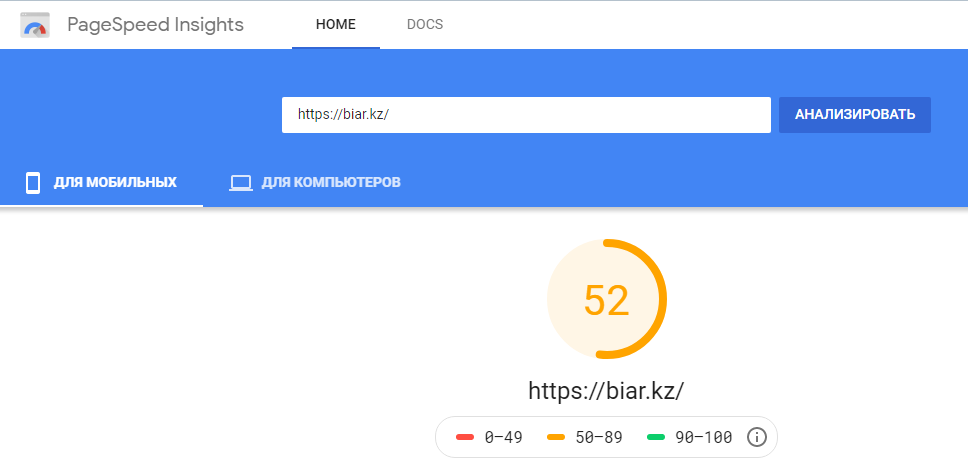 Рекомендации по юзабилити1. Создать на главной форму-квиз для большего вовлечения клиентов. Пример реализации http://remontprofi.kz2. Добавить блоки видео-обзоров на новых страницах услуг.3. Добавить блок отзывов от клиентов на новых страницах услуг и главной.4. Сделать на главной редизайн блока «Как происходит процесс работы» так, чтобы было чётко понятно что и зачем идёт.5. Сделать в разделе «Услуги» раскрывающееся меню с ссылками на новые страницы (Дизайн офисов, Дизайн ресторанов и т.д.).6. Продублировать в футере ссылки на основные разделы услуг.7. Прописать в шапке и футере тег «tel» для телефона в шапке и футере для возможности набора с мобильного.8. При сворачивании окна браузера или просмотре на мобильном поля в форме расчёта поля сливаются с фоном. Нужно выделить их белым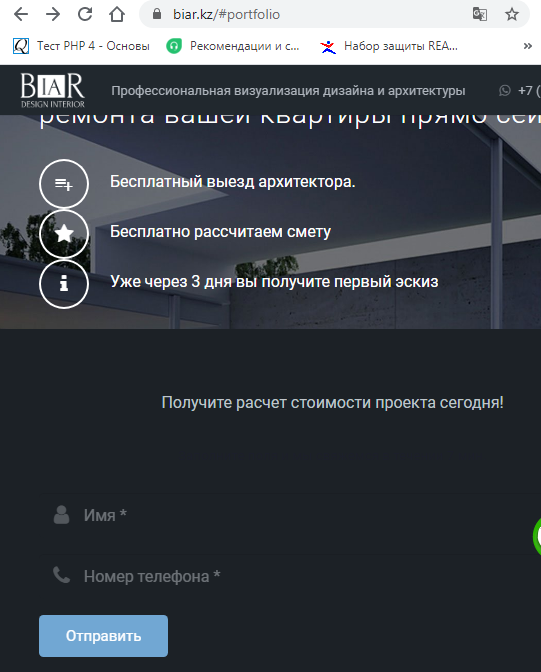 9. Контакты на всех страницах выделить отдельным блоком с указанием адреса на карте.10. Сделать статейный раздел для охвата низкочастотных инфо запросов с перелинковкой на продвигаемые страницы. Пример реализации https://dd-studio.kz/vse-novosti11. Добавить на все страницы блок для скачивания примера готового дизайн-проекта. Чтобы клиент понимал что получит в итоге.12. В портфолио добавить информацию по конкретным ЖК, офисам, ресторанам. Пример реализации https://designrepublic.kz/#block408Рекомендации по линкбилдингуНаращиваем аккуратно по 3-5 ссылок в месяц. При подборе стоит ориентироваться на тематических доноров либо общетематические порталы Астаны и Казахстана. Желательно с показателем ИКС от 20 и посещаемостью от 100 уникальных пользователей в сутки. Пример хорошего донора http://build.su/ Используем 70% безанкорных ссылок и 30% анкорных.URLTitleDescriptionH1Рекомендуемый ЧПУhttps://biar.kzДизайн интерьера под ключ в Астане (Нур-Султан) от студии дизайна BiaR.kzЗаказать дизайн интерьера под ключ в Астане от студии BiaR.kz. Разработка авторского дизайн-проекта в Нур-Султане по выгодным ценам. Расчёт и консультация дизайнера бесплатно.Дизайн интерьера в АстанеНовая страница «Дизайн квартир»Дизайн квартиры в Астане (Нур-Султан)  от студии дизайна интерьера BiaR.kzЗаказать дизайн интерьера квартиры в Астане (Нур-Султан) от студии BiaR.kz. Разработка дизайн-проекта квартиры и 3d визуализация по выгодным ценам. Расчёт и консультация дизайнера бесплатно.Дизайн квартирыhttps://biar.kz/dizajn-kvartirНовая страница «Дизайн домов»Дизайн домов и коттеджей в Астане (Нур-Султан)  от студии дизайна интерьера BiaR.kzЗаказать дизайн интерьера дома в Астане (Нур-Султан) от студии BiaR.kz. Разработка дизайн-проекта домов, коттеджей и таунхауов и 3d визуализация по выгодным ценам. Расчёт и консультация дизайнера бесплатно.Дизайн домов и коттеджейhttps://biar.kz/dizajn-domov-i- kottedzhejНовая страница «Дизайн офисов»Дизайн-проект офиса в Астане (Нур-Султан)  от студии дизайна интерьера BiaR.kzЗаказать дизайн интерьера офиса в Астане (Нур-Султан) от студии BiaR.kz. Разработка качественного дизайн-проекта офисного помещения. Учитываем специфику вашей деятельности. Расчёт и консультация дизайнера бесплатно.Дизайн интерьера офисаhttps://biar.kz/dizajn-interera-ofisaНовая страница «Дизайн ресторанов»Дизайн ресторанов и кафе в Астане (Нур-Султан)  от студии дизайна интерьера BiaR.kzЗаказать дизайн интерьера ресторана в Астане под ключ от студии BiaR.kz. Разработка авторского дизайн-проекта кафе в Нур-Султан. Реализуем любые идеи и стили. Расчёт и консультация дизайнера бесплатно.Дизайн ресторанов и кафеhttps://biar.kz/dizajn-restoranov-i-cafeНовая страница «Ландшафтный дизайн»Ландшафтный дизайн участка в Астане (Нур-Султан)  от студии дизайна интерьера BiaR.kzЗаказать ландшафтный дизайн в Астане под ключ от студии BiaR.kz. Разработка авторского дизайн-проекта участка в Нур-Султан. Реализуем любые идеи и стили. Расчёт и консультация дизайнера бесплатно.Ландшафтный дизайнhttps://biar.kz/landshaftnyj-dizajnURLОбъем, збпПланКФLSIhttps://biar.kzДизайн интерьераДизайн-проектПолучить консультациюНур-СултанЦенаФирмаСтудияУслугиСтоимостьПрайсНовая страница «Дизайн квартир»4000- что такое дизайн-проект квартиры и почему он важен;- этапы реализации детально-наше преимущества и призыв к заказуДизайн интерьераДизайн квартирЦеныРабочий проектЭскизный проектРемонтОтделочные материалыАвторское сопровождениеНур-СултануслугафотоКазахстанработастудиясовременныйдокументацияпроектированиекомпаниянадзорпроектный Новая страница «Дизайн домов»3500- почему важен грамотный дизайн-проекта дома;- в чём особенности отличие от дизайн-проекта квартиры;- этапы реализации детально;-наше преимущества и призыв к заказуДизайн домаДизайн коттеджаДизайн-проектРазработкаПроект домаинтерьерсайтквартирачастныйзагородныйготовыйсовременныйидеястильсозданиекрасивыйхорошийстудияценаНур-СуланНовая страница «Дизайн офисов»3600- что такое дизайн-проект офиса и почему важен;- этапы реализации детально;-наше преимущества и призыв к заказуДизайн офисаДизайн-проектЗона ресепшнЗона отдыхаОфисные перегородкиПроект офисаЗаказатьценаХоллинтерьерНур-султанфотокомпаниястойкасовременныйКазахстанмебельkzработадомпомещениеНовая страница «Дизайн ресторанов»2400зн- что такое дизайн-проект ресторана и почему важен;- этапы работы;-наше преимущества и призыв к заказуДизайн ресторанаДизайн-проектБарные стойкиуслугиинтерьер кафепод ключдизайн потолковоформление ресторанафотоидеясайтбарстильремонтсозданиехорошийценаКазахстансовременныйвариантНовая страница «Ландшафтный дизайн»5500зн.- что такое ландшафтный дизайн и для чего применяется;- описание существующих стилей;- этапы работы;-наше преимущества и призыв к заказуЛандшафтный дизайндизайн участка под ключуслугиценаосветительные приборыводоемыдекоративные элементыНур-султандекорКазахстанфотовиддомискусственныйдачныйкомпанияработавода